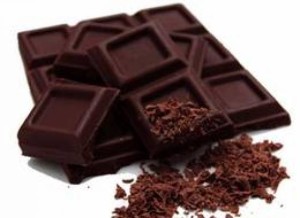 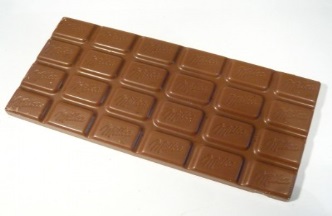 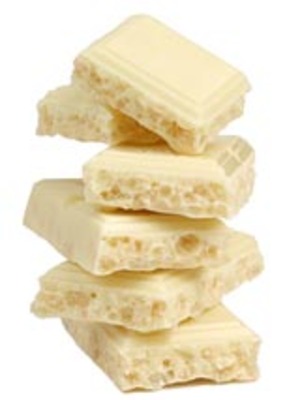 1. На упаковке должен стоять ГОСТ2.Должен иметь в составе три компонента: какао тёртое, какао- масло, какао порошок.3.Ломается с треском и никогда не тянется.4. Сразу тает во рту и не прилипает к зубам.5. Поверхность плитки гладкая,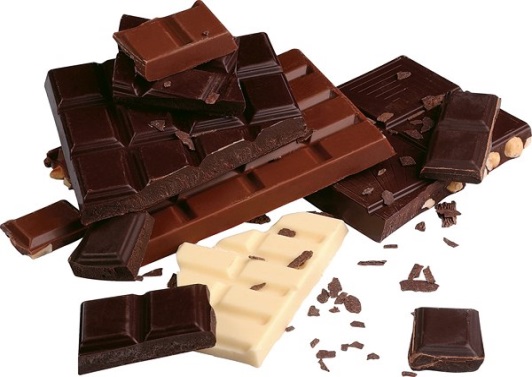  а на изломе он матовый.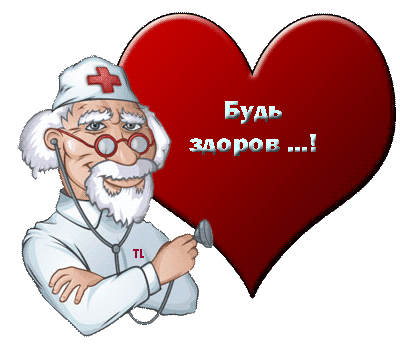 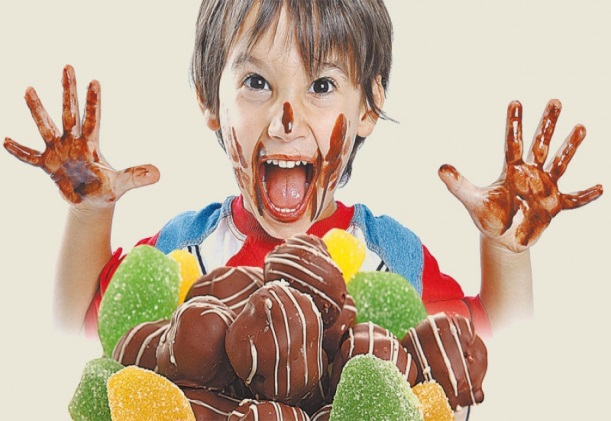 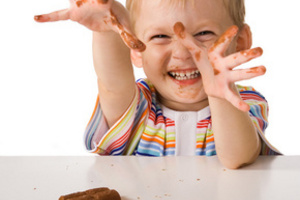 